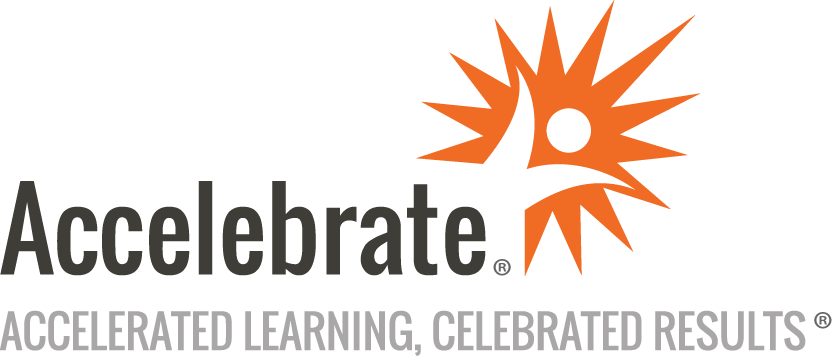 Microsoft Azure Fundamentals (AZ-900)Course Number: MOC-AZ-900
Duration: 1 dayOverviewThis Microsoft Azure Fundamentals training (course AZ-900) teaches attendees basic cloud concepts, including core Azure services, Azure management, and governance features and tools. This course prepares students for the AZ-900 exam for which every attendee receives a voucher.PrerequisitesNo prior experience is presumed. Familiarity with cloud computing is helpful but not necessary.MaterialsAll Microsoft Azure training students receive Microsoft official courseware.For all Microsoft Official Courses taught in their entirety that have a corresponding certification exam, an exam voucher is included for each participant.Software Needed on Each Student PCAttendees will not need to install any software on their computer for this class. The class will be conducted in a remote environment that Accelebrate will provide; students will only need a local computer with a web browser and a stable Internet connection. Any recent version of Microsoft Edge, Mozilla Firefox, or Google Chrome will be fine.ObjectivesUnderstand cloud concepts, deployment models, and shared responsibility in the cloudUnderstand the benefits cloud computing can offer organizationsUnderstand the different cloud service types, use cases, and benefits aligned with each service typeCreate an Azure resourceConfigure network access and create an Azure Virtual MachineCreate a storage blobUnderstand the authorization and authentication methods available with AzureEstimate workload costs by using the Pricing calculatorConfigure a resource lockWork with the tools to monitor the Azure environmentOutlineIntroduction to Cloud ComputingBenefits of Using Cloud ServicesCloud Service TypesCore Architectural Components of AzureAzure Compute and Networking ServicesAzure Storage ServicesAzure identity, access, and securityDescribe Cost Management in AzureFeatures and Tools in Azure for Governance and ComplianceFeatures and Tools for Managing and Deploying Azure ResourcesMonitoring Tools in AzureConclusion